You might want to get a collection of set squares to reference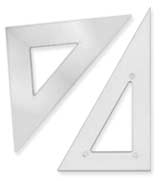 A typical geometry set contains two set squares.  Both set squares contain a right angle.  But one set square is a 45°, 45°, 90° triangle, and the other is a 30°, 60°, 90° triangle.The following set of tasks could be carried out with one set of triangles at a time.Task OneUse centimetre square dotty paper to draw a 45°, 45°, 90° triangle.  Now draw another 45°, 45°, 90° triangle that is a different size.  And another, and another.  Draw at least five of different sizes.Use centimetre triangular dotty paper to draw a 30°, 60°, 90° triangle.  HINT: A 30°, 60°, 90° triangle is half of an equilateral triangle.  Again, draw at least five different-sized 30°, 60°, 90° triangles on the sheet.  Make a copy of this sheet as you need two sets of these triangles.Task TwoThis task involves calculation with surds and could be carried out with or without a scientific calculator depending on what you are trying to achieve.Take your sheet of 45°, 45°, 90° triangles.  In each triangle:Label the right angleLabel just one of the 45° angleLabel the length of the shorter sidesUse Pythagoras’ theorem to work out, and label, the length of the hypotenuse.  Leave the answer in surd form*.Take one sheet of 30°, 60°, 90° triangles.  In each triangle:Label the right angleLabel the 30° angleLabel the two sides that are integer lengthsUse Pythagoras’ theorem to work out, and label, the length of the missing side.  Again, leave the answer in surd form*.Take the second sheet of 30°, 60°, 90° triangles.  In each triangle:Label the right angleLabel the 60° angleLabel the lengths of the three sides* Surd form means ‘as a square root’.  If you are using a scientific calculator it might do this automatically.Task ThreeThe longest side of a right-angled triangle is always opposite the right angle.  It is called the hypotenuse.  The other sides of a right-angled triangle can be labelled with reference to one of the other angles.The opposite side is opposite the angle you are interested in.The adjacent side is next to the angle you are interested in.Take your sheet of 45°, 45°, 90° triangles.  You should have just one 45° angle labelled.  In each triangle:Label the opposite sideLabel the adjacent sideLabel the hypotenuseRepeat this for the 30°, 60°, 90° triangles that have the 30° angle labelled.And repeat again for the 30°, 60°, 90° triangles that have the 60° angle labelled.Task FourMake a copy of this table.  It needs one row for each of your 45°, 45°, 90° triangles.Record the lengths of the three sides of each triangle.Work out the value of opposite ÷ hypotenuse, adjacent ÷ hypotenuse and opposite ÷ adjacent for each triangle.  Leave you answer in surd form if appropriate.Repeat this for the 30°, 60°, 90° triangles that have the 30° angle labelled.And repeat again for the 30°, 60°, 90° triangles that have the 60° angle labelled.Write about what you notice.Task FiveIf a right-angled triangle has a 30° angle then it is always true that opposite ÷ hypotenuse = 0.5When looking at the 60° angle it is always true that opposite ÷ hypotenuse =   (or 0.866…)For a 45° angle opposite ÷ hypotenuse =   (or , or 0.707…)Every angle has a value for opposite ÷ hypotenuse that never changes.  This value is called the sine of the angle.  This is written as sin30° = 0.5.You calculator has a ‘sin’ button.  Check that you are in ‘degrees mode’, and use it to work out sin30°.  Then try sin60° and sin45°.  You have also seen that the value for adjacent ÷ hypotenuse is fixed each angle.  This is the cosine of the angle.  Cosine is abbreviated to cos.  Check these values using your calculator.The opposite ÷ adjacent value is called the tangent of the angle (or tan).  Check these on the calculator too.***The set square’s angles of 30°, 45° and 60° are special cases.  Every angle has a sine, a cosine and a tangent.  The triangle on the previous page was labelled with a 28° angle.  Use your calculator to find sin28°, cos28° and tan28°.If the hypotenuse was 10 cm, how could you work out the length of the opposite side?If the adjacent was 7.5 cm, how could you work out the length of the hypotenuse?To concludeYou will need to learn these trigonometric connections for any angle .  How does your memory work?SOHCAHTOA:  Some Of Harry’s Cats Are Heavier Than Other AnimalsThe 45° angleThe 45° angleThe 45° angleThe 45° angleThe 45° angleThe 45° angleThe 45° angleTriangleOppositeAdjacentHypotenuseO ÷ HA ÷ HO ÷ A11 cm1 cm2 cm23